FINANCIAL STATEMENTS	(80 marks; 48 minutes)You are provided with information relating to BB Spaza, which is owned by Mrs Buthalezi.Required:TRIAL BALANCE OF BB SPAZA AS AT 28 FEBRUARY 20.8Adjustments and other information:Ms Buthelezi took trading stock for personal use. The price tag on the goods reflected R2 250. The mark- up is 50% on cost. As yet no entry has been made in respect of this.On 28 February 20.8 inventories were counted and the following were valued at cost: Merchandise R90 000; Stationery R750. Make the necessary adjustments.In December 20.7 an amount of R28 200 was paid to Woza CC to extend the building (R26 000) and to repair the roof (R2 200). The entire amount was debited to Land and buildings in error.A new filing cabinet for the office costing R4 000 was purchased on 1 December 20.7 and was in error debited to the sundry expenses account. Correct the error.In addition old office equipment was sold on credit for R2 000 on 1 December 20.7. This equipment originally cost R10 000 and the accumulated depreciation on it at 28 February 20.7 was R7 600. The bookkeeper has made no entry for this transaction. The business depreciates equipment at 20% on diminishing balance. Make the necessary adjustments to record the disposal and to bring depreciation for the year into account.The fixed deposit at Absa was made on 1 January 20.8 and will mature on 31 December 20.8. No interest has yet been received. Interest on this investment is not capitalised.According to the fixed deposit statement interest on the fixed deposit at Nedbank has already been received for the period 1 February 20.8 to 30 April 20.8. This fixed deposit will mature on 30 June 20.8. Interest on this investment is not capitalised.Interest on the loan is capitalised but has not yet been entered. The loan statement from XB Lenders reflects:Advertising includes an amount of R2 700 paid for six advertisements in the Daily News newspaper. By 28 February 20.8 only three of these adverts had appeared in the newspaper.The Salaries Journal for February 20.8 has not yet been posted to the General Ledger. Neither the amount due to SARS for PAYE nor the amount due to the Pension Fund has yet been finalised or paid.  Totals in  the Salaries Journal:Gross salaries R15 500; PAYE deduction R4 360; Pension deduction R1 720;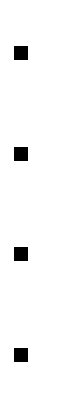 The business contributes on a Rand-for-Rand basis to the pension fund.The debtors’ account of D. Gilks, R600, must be written off and the provision for bad debts must be adjusted to R3 000.Interest on overdraft for February 20.8, R570, has not been entered.FINANCIAL STATEMENTS	(80 marks; 48 minutes)BB SPAZAINCOME STATEMENT FOR YEAR ENDED 28 FEBRUARY 20.8(35)Tangible assets / Fixed assets(19)Trade and other receivables(13)Trade and other payables(13)1. 2 700 X 3/6 = R1 350Can be shown separately as repairs3. Equipment sold: (10 000 – 7 600) X 20% X 9/12 = R360 New equipment: 4 000 X 20% X 3/12 = R200Old equipment: (65 000 – 2 400) X 20% = R12 5204. 10 000 – (7600 + 360) = R2 040 Book value2 040 – 2 000 (selling price) = R40 loss on sale5. 18 000 X 6.5% X 2/12 = R1956. 15 000 X 5% X 2/12 (March and April) = R1257. 50 000 – 12 600 – 44 000 = R6 600FINANCIAL STATEMENTS	(80 marks; 48 minutes)1	BB SPAZAINCOME STATEMENT FOR YEAR ENDED 28 FEBRUARY 20.9(35)NOTES TO THE FINANCIAL STATEMENTS ON 28 FEBRUARY 20.9Tangible assets / Fixed assets(19)Trade and other receivables(13)Trade and other payables(13)GRADE 11 TEST ON ADJUSTMENTSGRADE 11 TEST ON ADJUSTMENTSGRADE 11 TEST ON ADJUSTMENTSFOR MORE TESTS AND TASKS REFER TO THE GRADE 11 STUDY GUIDE1.Prepare the Income Statement for the year ended 28 February 20.8.(35)2.Prepare the following notes to the Financial Statements:2.1	Fixed assets(19)2.2	Trade and other receivables(13)2.3	Trade and other payables(13)Balance Sheet accounts sectionDebitCreditCapital (220000220 000Drawings (3550035 500Loan XB Lenders (3740037 400Bank overdraft 3624036 240Fixed deposit: Absa (6.5 % p.a.) (1800018 000Fixed deposit: Nedbank (5% p.a.) (1500015 000Cash float (900900Land and buildings (146500146 500Trading stock (9250092 500Debtors control (7350073 500Creditors control (4500045 000SARS (PAYE) (460460Provision for bad debts (33003 300Equipment (100000100 000Accumulated depreciation on equipment (3500035 000Creditors for salaries and wages (41004 100Nominal accounts section969 000Sales (969000969 000Cost of sales(680000680 000Pension contributions (53005 300Bank charges(37003 700Stationery(65006 500Salaries and wages(164500164 500Rent income(1800018 000Advertising(45004 500Bad debts(16001 600Sundry expenses(2620026 200Interest on fixed deposit (Nedbank)(875875Commission income(48254 8251 374 2001 374 200Balance on 1 March 20.7R50 000Loan repayments during the year (R1 050 x 12)R12 600Balance on 28 February 20.8R44 000Over the next financial year the loan will reduce by R6 000.Over the next financial year the loan will reduce by R6 000.AssetDisposalSales [969 000]Note969 000Cost of sales [680 000](680 000)Gross profit289 000Other operating income23 125Rent Income [18 000]18 000Commission income [4 825]4 825Provision for bad debts adjustment300Gross operating income312 125Operating expenses(240 340)Pension contributions [5 300 + 1 720]7 020Bank charges [3 700]3 700Stationery [6 500 – 750]5 750Salaries and wages [164 500 + 15 500]180 000Advertising [4 500 – 1 350 (1)]3 150Bad debt [1 600 + 600]2 200Sundry expenses [26 200 + 2 200 (2) - 4 000]24 400Trading stock deficit [92 500 – 1 500 – 90 000]1 000Depreciation [360 + 12 520 + 200] (3)13 080Loss on sale of asset [10 000 – 7960 – 2 000] (4)40Operating profit / loss71 785Interest income [875 + 195 (5) – 125 (6)]945Profit / loss before interest expense/financing cost72 730Interest expense/financing cost [6 600 (7) + 570](7 170)Net profit / loss for the year65 560Land & BuildingsLand & BuildingsEquipmentEquipmentCarrying value at beginning of year118 30065 000Cost 144 300 – 26 000118 300118 300100 000Accumulated depreciation--(35 000)Movements26 00026 000(11 120)(11 120)Additions at cost26 0004 000Disposals at carrying value (4)--(2 040)Depreciation for the year [360 + 12 520 + 200] (3)--(13 080)Carrying value at end of year144 30053 880Cost 146 500 – 2 200 (2)144 300144 30094 000Accumulated depreciation00(40 120)Trade and other receivablesNet trade debtors:71 900Trade debtors [73 500 + 2 000 – 600]74 900Provision for bad debts [3 300 – 300]  (3 000)Accrued income195 (5)Expenses prepaid1 350 (1)73 445Creditors control45 000Income received in advance125 (6)Current portion of loan6 000SARS (PAYE) [460 + 4 360]4 820Pension Fund [620 + 1 720 + 1 720]4 060Creditors for salaries [4 100 + 9 420]13 52073 525SalesNote969 000Cost of sales(680 000)Gross profitOther operating incomeRent income18 000Commission income5 325Gross operating incomeOperating expensesPension contributions [5 300Bank charges3 700Stationery [6 500Salaries and wages [164 500Advertising [4 500Bad debt [1 600Sundry expenses [26 200Operating profitInterest income [875Profit before interest expense/financing costInterest expense/financing cost [6 600Net profit for the yearLand & BuildingsEquipmentCarrying value at beginning of yearCostAccumulated depreciationMovementsAdditions at costDisposals at carrying valueDepreciation for the yearCarrying value at end of yearCostAccumulated depreciationTrade and other receivablesNet trade debtors:Trade debtors [73 500Provision for bad debts [3 300Creditors control45 000